Poniedziałek 01.06.2020 r.TEMAT TYGODNIA:“Święto dzieci”Zadanie 1. „Zabawy dzieci” – zabawy i ćwiczenia poranne.  „Powitanie” – Dziecko porusza się po sali przy dźwiękach muzyki. Na przerwę w muzyce wita się różnymi częściami ciała wskazanymi przez Rodzica. „Jazda na rowerze” – Dziecko leży na plecach i poruszają nogami naśladując jazdę na rowerze. „Duże i małe piłki” – Rodzic klaszcze. Przy szybkich i cichych uderzeniach – dziecko podskakuje nisko jak mała piłka. Przy głośnych i wolnych uderzeniach dziecko podskakuje wysoko naśladując dużą piłkę. „Dzieci – zabawa logorytmiczna” – Dziecko maszeruje po obwodzie koła i rytmicznie wypowiada słowa rymowanki: „Wszystkie dzieci małe, duże lubią zabawy i podróże”.Zadanie 2. „Jak wyglądamy?” – wypowiedzi w oparciu o ilustracje.Dziecko ogląda ilustracje przedstawiające ludzi z różnych stron świata. Wypowiada się na temat charakterystycznych cech wyglądu, koloru skóry, strojów, fryzur, noszonej biżuterii.ESKIMOSI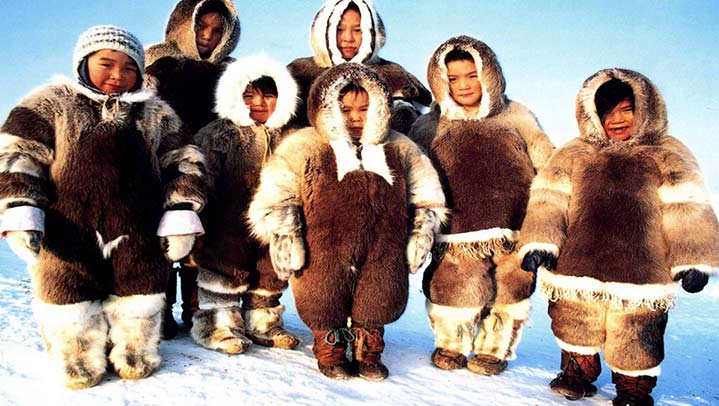 MIESZKANIEC AFRYKI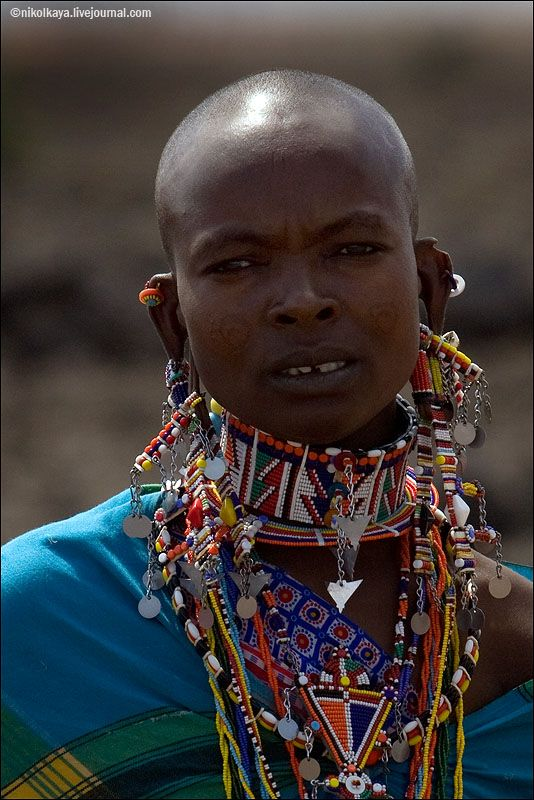 MEKSYK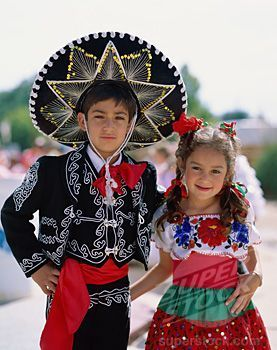 CHINY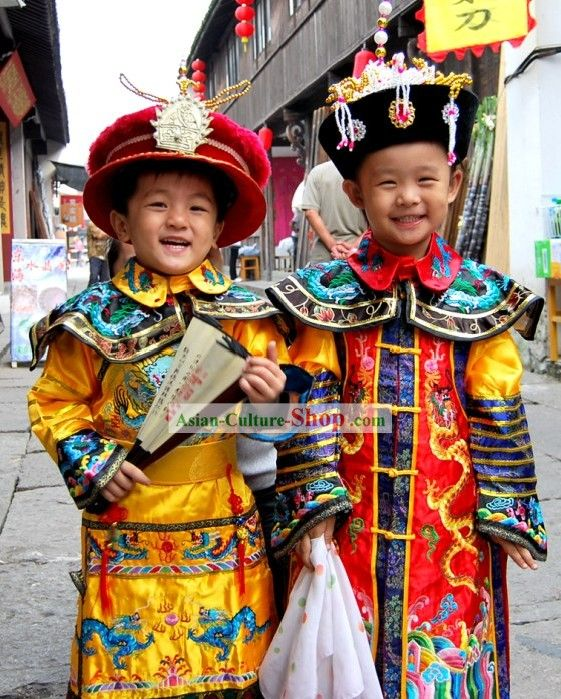 HAWAJE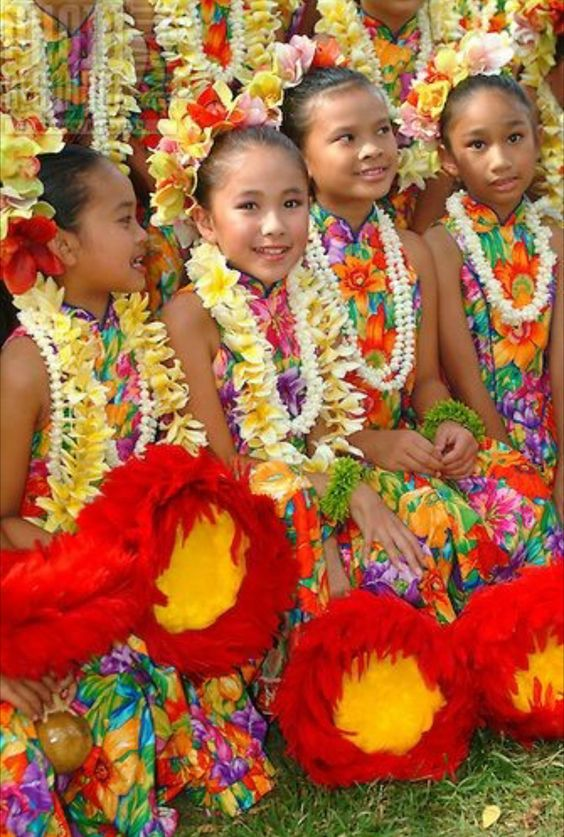 JAPONIA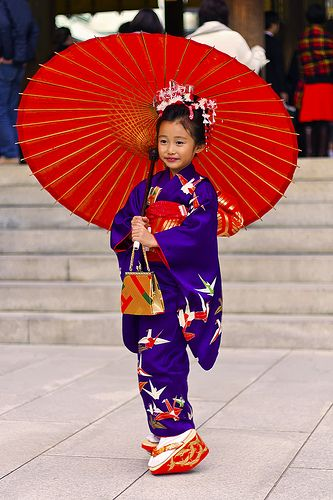 INDIE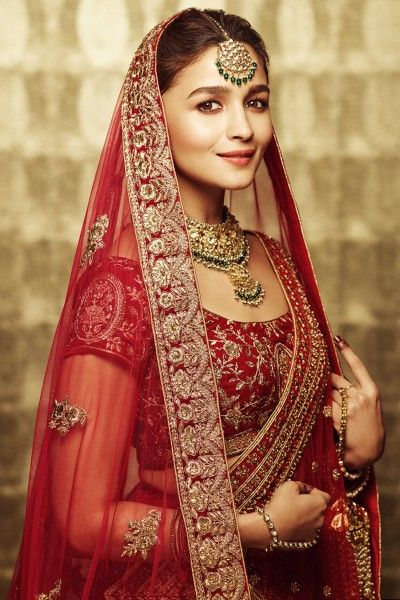 INDIANIN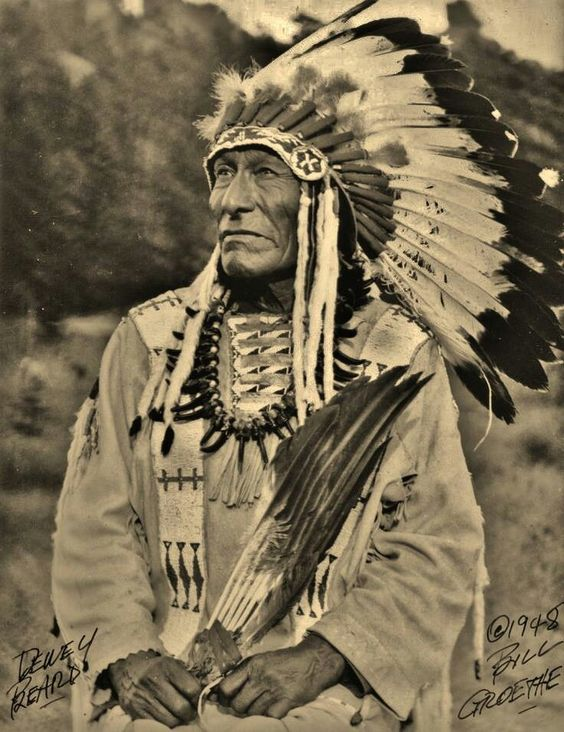 https://www.youtube.com/watch?v=zl_dYe03Yx0&fbclid=IwAR1Go2xUf6-SU1D3iMz0YcRoKvinO4OM579PryTgEaQJpcUKUJEj_M0g2SMZadanie 3. „Kto skąd pochodzi?” – podróż z globusem. Dziecko ogląda globus, mówi do czego służy i co można na nim znaleźć. Wskazuje kontynenty, odczytuje ich nazwy. Wypowiada się na temat ludzi zamieszkujących różne kontynenty. Zadanie 4. Afrykański strój – swobodne wypowiedzi dziecka. Praca plastyczna.Dziecko wypowiada się na temat ubioru ludzi mieszkających w Afryce. Zwraca uwagę na noszoną biżuterię.  Dziecko maluje czarnym flamastrem czarnoskórego mieszkańca Afryki. Z kolorowego papieru, folii samoprzylepnej wycina ozdoby (biżuteria) i elementy garderoby (kolorowa spódnica wyklejona z pasków bibuły).DLA 6-LATKÓW Karty pracy – s. 52DLA 5 - LATKÓWKarty pracy w załącznikach (dla chętnych)Życzymy miłej nauki 😊                               Katarzyna Krężel     Marzena Gałas